Муниципальное образовательное учреждениеДополнительного образования детей«Станция юных техников»Образовательная программа«Рукодельница»Возраст обучающихся 7-14 летСрок реализации 3 годаПедагог дополнительного образованияМОУ ДОД «СЮТ»Фуника Любовь Александровнаг. Электросталь2012 годПояснительная записка.  Декоративные искусства всех народов различны, но их связывают одни истоки – древняя культура предков. Сегодня очень важно, чтобы дети, постигая произведения прикладного искусства, занимаясь им, знали о происхождении народных промыслов, об истории их развития. Занятия декоративно-прикладным творчеством открывают для многих детей новые пути в жизни, обогащают их внутренний мир, позволяют с пользой провести свободное время. Модифицированная программа творческого объединения «Рукодельница» имеет художественно-эстетическую направленность. По виду деятельности данная программа – многопрофильная; по форме реализации – групповая. Программа творческого объединения “Рукодельница” предусматривает обучение школьников на доступном уровне различным видам декоративно-прикладного искусства: бисероплетению, изготовлению цветов из ткани, вышивке, и позволяет раскрыть школьникам удивительный мир красоты и гармонии народного искусства. При составлении программы использована программа “Народные промыслы” Мухлыниной Н.И.- В.Ц.Х.Т. 2003г., а также личный опыт.Основная цель программы “Рукодельница” – развитие личности воспитанника, ее духовной и эстетической направленности, творческих способностей и индивидуальных дарований. Достижению этой цели способствует решение следующих задач:- посредством овладения знаний, приемов работы специальными инструментами, научить детей применять их на практике.- научить понимать и уважать национальные традиции, народные промыслы.- развивать у детей фантазию, образное мышление   творческие  способности, активность, самостоятельность при решении различных вопросов (выбор материала, умение планировать свою работу).-  воспитывать чувство восприятия прекрасного в окружающем мире, бережное отношение к природе.-   подготовить к сознательному выбору своего места в жизни, помочь в самоопределении.В основу программы положены 2 принципа: учет специфики данного творчества (разнообразие материала, спец. инструментов) и постепенность усложнения приемов и техники выполнения. Принцип последовательности положен в основу изложения материала каждой темы и в основу самого процесса: от простого к сложному от использования готовых схем, лекал, рисунков, до создания авторских работ. Умение создавать приходит вместе с умением видеть, анализировать увиденное, находить в нем главное, с привычкой к постоянному контролю над своими действиями, к сравнению нарисованного с натурой в природе и с готовым изделием (при изготовлении цветов из ткани, вначале рассматриваются  цветы, затем зарисовываются, и только после этого выполняются из ткани). Результативность обучения зависит  от отношения  ребенка к работе, от его самореализации, от согласованности работы его ума, глаз и рук.   Содержание программы “Рукодельница” предусматривает 3-х годичное обучение и ориентировано на детей 7-14 лет. Количество детей 1-го года обучения – 15 человек, 2-го и 3-го годов обучения – 12 человек. Занятия для детей 1-го года обучения – по 2 академических часа два раза в неделю, а для 2-го и 3-го годов обучения по 3 академических часа 2 раза в неделю или по 2 часа 3 раза в неделю.     Структура занятий включает теоретическую и практическую части.Теоретическая часть предполагает проведение бесед по изучению народному творчеству и декоративно-прикладному искусству, знакомству с мифами и легендами, встреч с художниками, использование   информационных технологий и т.д.Практическая часть предполагает работу в нескольких направлениях:- изучение основ каждой из техник;- Разработку творческих эскизов, вариантов изделий.- исполнение изделий в материале (бисере, рубке и т.п.).Разнообразие предлагаемого материала предусматривает возможность варьировать занятия с учащимися в зависимости от сложившихся условий. Поэтому педагог может сокращать или увеличивать материал по отдельным темам, или менять местами разделы, т.е. в начале можно заниматься вышивкой, затем любым видом по программе. Занятия различными видами декоративно-прикладного искусства позволяют исключить монотонность и однобокость в творчестве детей, позволяют приобрести широкий круг знаний и умений. Все это дает возможность создать все условия для проявления индивидуальных особенностей и способностей учащихся, расширить воспитательные возможности.  Обязательным условием для плодотворной работы является снятие напряжения у детей после школы и положительное эмоциональное состояние во время занятий. Для этого потребовалось внедрение здоровье сберегающих технологий в образовательный процесс (прослушивание специальной музыки, успокаивающей нервную систему, тихое пение песен). Перед началом занятий необходимо оформить класс, где дети будут заниматься так, чтобы было им удобно и комфортно в нем. На стендах представить выставочные образцы из тех материалов, с которыми будут работать дети. В результате у детей появляется интерес, создается определенное настроение, желание научиться делать такие же красивые вещи. Должное внимание уделяется умению обращаться со специальными инструментами: бульками, кольцами и нагревательным оборудованием.         Чтобы раскрыть детям удивительную красоту народного искусства, вобравшую в себя многовековые традиции художественного творчества, на занятиях предусматривается использование ИКТ, сочетание наглядного показа приемов художественной обработки материалов с интересным рассказом об искусстве: история возникновения бисероплетения, основные сведения о бисере – материале. Природа – источник вдохновения народных мастеров. Использование природного растительного материала в народном творчестве (демонстрация слайдов, фоторепродукций, образцов изделий народных мастеров). Истории развития основных художественных центров: вышивки, ткачества, и т.п., народные мастера и творчество художников, работающих в области декоративно-прикладного искусства. Мифы в названии цветов. Русская народная живопись, поэзия и т.п.  Так происходит ознакомление с такими понятиями как “изысканность”, “утонченность”, “очарование”, “ искусство”, т.е. то, что вызывает наслаждение, воспитывающее чувство гармонии, художественного вкуса.      В процессе обучения запланированы экскурсии на природу, где предусмотрены не только наблюдения за природой, но и практические занятия (зарисовка цветов, листьев). Дети учатся видеть красоту природы во всей гамме цветов и оттенков, сочетаний красок и формы, и в результате – ценить и бережно относиться к ней. Предусмотрены экскурсии в музеи и на выставки, с последующим обсуждением увиденного и услышанного, так развивается речь ребенка. А в сочетании с умением видеть, чувствовать и эмоционально оценивать красоту, рождается духовный облик ребенка.Полученные теоретические знания закрепляются путем выполнения детьми собственных вариантов изделий с украшающими композициями из цветов, бисера, бумаги, ткани, (панно для оформления интерьера, заколки, цветы для шляп и шапочек, съемные воротники для платьев и т.д.). Эти предметы сразу займут место в жилом или общественном интерьере, станут дополнением современного костюма. Такая работа дает  детям возможность почувствовать значимость и практическую необходимость их творчества. По мере усвоения программы предусмотрены мероприятия с участием родителей (беседы с интересными людьми), где родители детей, или родственники рассказывают о своей работе, о том, что могут делать своими руками. Так происходит связь поколений, передача накопленных знаний и умений.  Развитие личности воспитанника, ее духовной и эстетической направленности, творческих способностей и индивидуальных дарований обеспечиваются содержанием программы и той разнообразной художественной деятельностью, в которую они (воспитанники) включены.  Для занятий с детьми первого года обучения предусмотрены различные по степени сложности задания для коллективного и индивидуального исполнения (выполнение набросков и зарисовок с готовых образцов и изделий с аппликацией, разработка творческих эскизов с растительным орнаментом). В основном первые навыки дети получают в процессе выполнения определенного задания, не требующего больших изменений (зарисовка схемы последовательности выполнения ажурной цепочки; выполнение двухцветного воротника по аналогичной схеме).После первого года обучения ребенок должен узнавать разнообразные виды декоративного творчества, видеть красоту окружающего мира, беречь ее. Знать правила работы с инструментами, уметь ими пользоваться. Уметь выкраивать и обрабатывать детали цветов, изготавливать букеты из ткани, бисера, уметь изготавливать бисерные украшения в одну и в две нити по готовым схемам. Уметь использовать приемы вышивания крестом, бисером, блестками.  Дети второго и третьего годов обучения расширяют и углубляют свои знания, совершенствуют умения и навыки, выполняют творческие работы, получают большую самостоятельность в выборе и решении темы, учатся выбирать и систематизировать информацию (практическая работа по оплетке яиц с самостоятельным вариантом схемы; выполнение эскизов изделий, отделанных вышивкой, разработка творческого эскиза декоративного панно в рисунке или в аппликации).После второго года обучения ребенок должен уметь зарисовывать цветы в соответствии с природными формами и оттенками с натуры, по памяти, и по представлению, видеть гармонию красок и оттенков в цветах, листьях.Уметь выполнять цветы из ткани, подкрашивать их, уметь использовать низание изделий из бисера в шесть и три нити. Уметь составлять схемы плетения по собственному замыслу с различными цветовыми решениями, уметь выполнять изделия на основе цепочек сложных форм. Уметь изменять размеры рисунков для вышивки, знать приемы перевода рисунков. Уметь использовать различные приемы вышивания (полукрест, гобеленовый шов, вышивку бисером с усложненными вариантами рисунков).После третьего года обучения ребенок должен развить эстетическое восприятие окружающей природы, уметь высказывать свое впечатление о увиденном. Иметь представление об основных художественных центрах, о народных мастерах и творчестве художников по декоративно-прикладному искусству. Освоить приемы изготовления декоративных цветов и цветов «фантазии», уметь изготавливать трафареты придуманных цветов, создавать творческие композиции для панно или для определенных изделий. Уметь выполнять сложные изделия из бисера, зарисовывать схемы с иллюстрированных образцов, создавать свои схемы плетения изделий, подбирать цветовую гамму с учетом назначения изделия (повседневное, праздничное). Уметь использовать технику низания с дополнительной нитью, уметь пользоваться станком для изготовления тканых герданов. Освоить бисерный шов, плоскую и рельефную гладь, уметь использовать их в вышивке.Результаты проделанной работы учитываются, прежде всего, применительно к отдельной личности и выражаются в сформированности ее качеств – в знаниях, интересах и способностях, умениях и навыках, подготовленности к жизни и труду, сознательному выбору профессии, в чертах характера.К числу важнейших элементов работы по данной программе относится отслеживание результатов. Способы и методики определения результативности весьма разнообразны. Это и викторины (иллюстрированные, тематические) проверочные карточки, тесты, кроссворды. Это и творческие работы детей, выполненные в соответствии с тематикой образовательной программы, и творческие композиции, и выполнение сувениров для подарков в социальных проектах и на продажи на ярмарках, выполненных разными способами и приемами. Они могут закреплять текущий материал.  Результатом достижений творческого объединения являются:- участия в выставках разных уровней (городских, областных);- организация постоянно действующих экспозиций детских работ в течение года;- участия в выставках-ярмарках, где дети, реализуя свои изделия, имеют возможность почувствовать свою значимость и практическую необходимость их творчества (на городских мероприятиях, в школах).  Для реализации программы необходимы: наличие методической литературы, раздаточный материал, образцы изделий,  слайды, диски, фототехника, компьютер, СD – проектор.  Нагревательный прибор, иглы, нитки, бисер, кусочки ткани, бумага, клей, ножницы, утюг, специальный набор инструментов для изготовления цветов (бульки, ножи), карандаши, краски,линейки.Примерный учебно-тематический план. 1 год обучения.Содержание дополнительной образовательной программы 1 годаПримерный учебно-тематический план. 2 год обучения.Содержание дополнительной образовательной программы 2 года.Примерный учебно-тематический план. 3 год обучения.Содержание дополнительной образовательной программы 3 годаИнформационное обеспечение педагога:Голованов В.П. Методика и технология работы педагога дополнительного образования: Учеб. пособие для студ. учреждений сред. проф. образования.  – М., 2004.Гусева О.Л.,. Миронова Н.Н. Практические уроки по Excel. – М., 1999.Дополнительное образование детей: Учеб. пособие для студ. высш. учеб. заведений /Под ред. О.Е. Лебедева. - М., 2000.Евладова Е.В., Логинова Л.Г., Михайлова Н.Н. Дополнительное образование детей: Учеб. пособие для студ. учреждений сред. проф. образования. – М., 2002.Журкина А.Я. Содержание и технологический инструментарий исследовательской работы в учреждении дополнительного образования. Методические рекомендации. – М., 2003.От внешкольной работы - к дополнительному образованию детей: Сборник нормативных и методических материалов для дополнительного образования детей /Под ред. А.К. Бруднова. - М., 2000.Кочетков В.В. Психология межкультурных различий. – М., 2002.Кривцова С.В., Мухаматулина Е.А. Тренинг: навыки конструктивного взаимодействия с подростками. - М., 1997.Немов   Р.С.   Психология:   Учебное   пособие   по   повышению квалификации и переподготовки пед/Кадров.- М.: Просвещение,Педагогика: Большая современная энциклопедия. / Сост. Е.С. Рапацевич. – Минск, 2005.Педагогические технологии в дополнительном образовании. Методическое пособие. / Под ред. Д.Е. Яковлева. – Сергиев Посад, 2004.Петроченков А.В. Hardware – компьютер и периферия. - М., 1995.Сухорукова Е.П. Чечулинская Л.Г. Искусство делать цветы.-М.,1994.Казакова.Т.Г. Развитие у детей творчества. Пособие для воспитателей.М.,1985.Литвинец Э.Н. Забытое искусство. М.,1995.Разамат Е.В. Секреты домоводства.-Ташкент,1993.Старикова В.В. Уроки технологии с использованием информационных технологий.  Москва:  «Глобус»Некрасова М.А. Современное народное искусство. М.,1980.
Ю.Зайцева Н.К. Золотые страницы рукоделия.-М,2004.Федотова М.В. Культура и традиции.- М,2004.Магина А.Р. Плетение и вышивка.- М.:"Олема-Пресс",2004.Тимченко Э.А. Бисерное рукоделие. – Смоленск: Русич, 2009.Несмиян Т.Б. Ювелирные украшения из бисераи сапмоцветов.- М.: Эксмо, 2009г.Куликова Л.Г., Короткова Л.Ю. Цветы из бисера.WWW.biser-businka-strass.czwww.gumer.infowww.pedlib.ruИнформационное обеспечение родителей и детей:Наш проблемный подросток: понять и договориться /Под ред. Л.А. Регуш. - Спб., 2001.Лютова Е.К., Монина Г.Б. Шпаргалка для взрослых: Психокоррекционная работа с гинерактивными, агрессивными, тревожными и аутичными детьми. - М., 2000. - илл.2000 г. 14.Кашенко     В.П.     Педагогическая     коррекция:      Исправление недостатков у детей и подростков. М: Просвещение, 2001 г.Казакова.Т.Г. Развитие у детей творчества. Пособие для воспитателей.М.,1985.Сухорукова Е.П.. Чечулинская Л.Г. Искусство делать цветы.-
М.,1994.Некрасова М.А. Современное народное искусство. М.,1980.Магина А.Р. Плетение и вышивка.- М.:"Олема-Пресс",2004.Тимченко Э.А. Бисерное рукоделие. – Смоленск: Русич, 2009.Несмиян Т.Б. Ювелирные украшения из бисераи сапмоцветов.- М.: Эксмо, 2009г.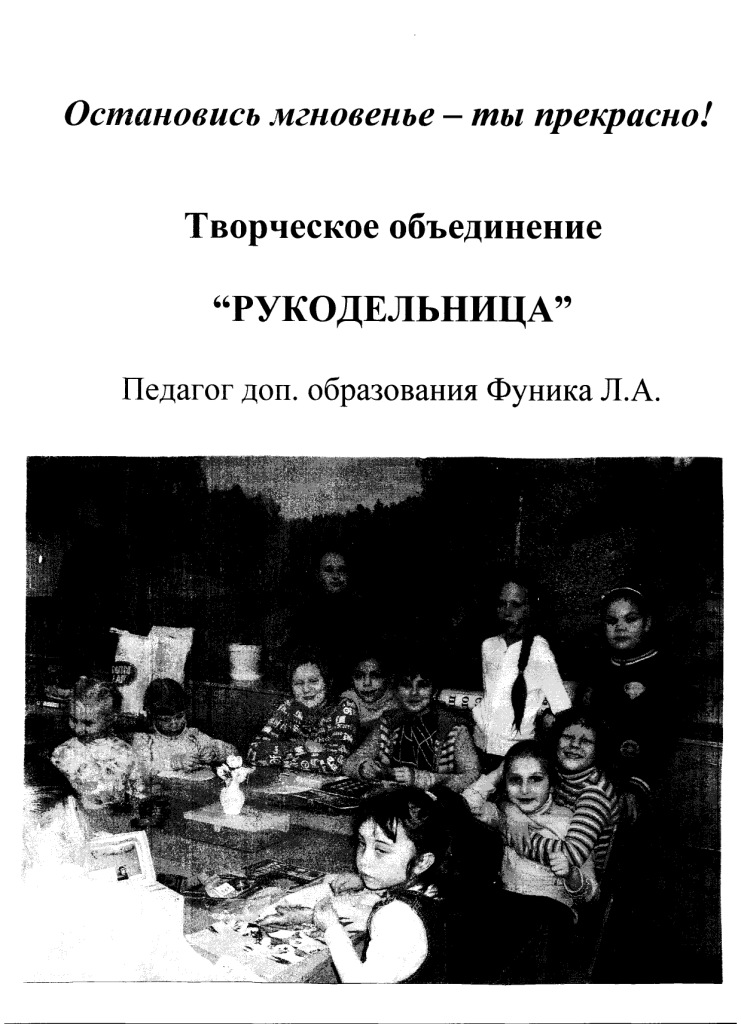 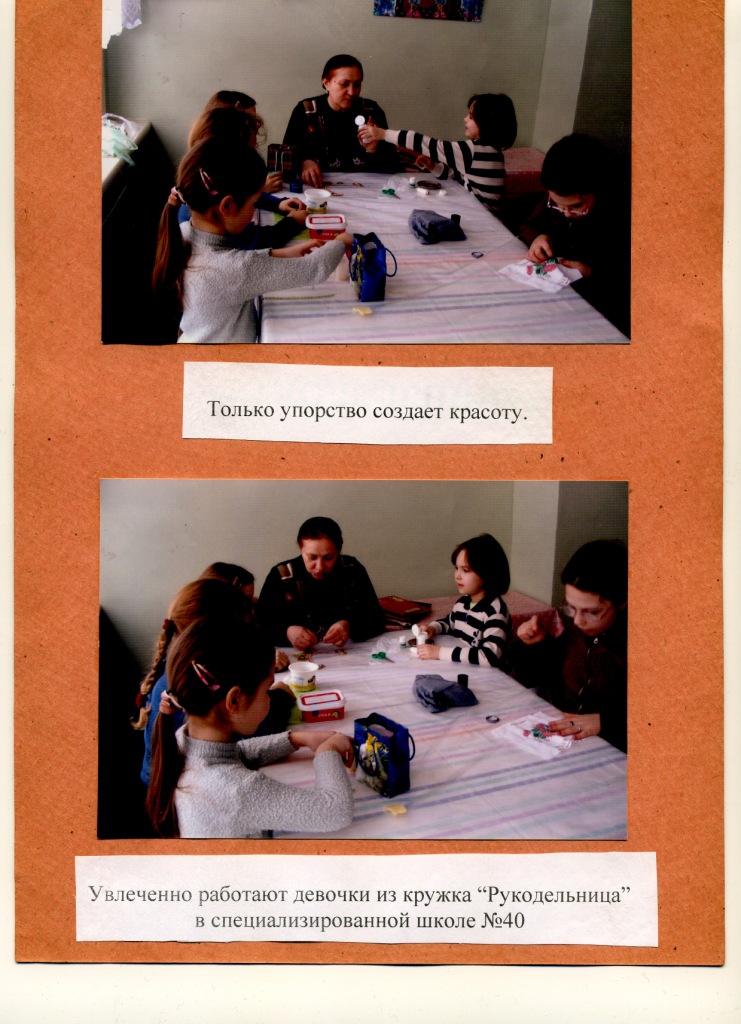 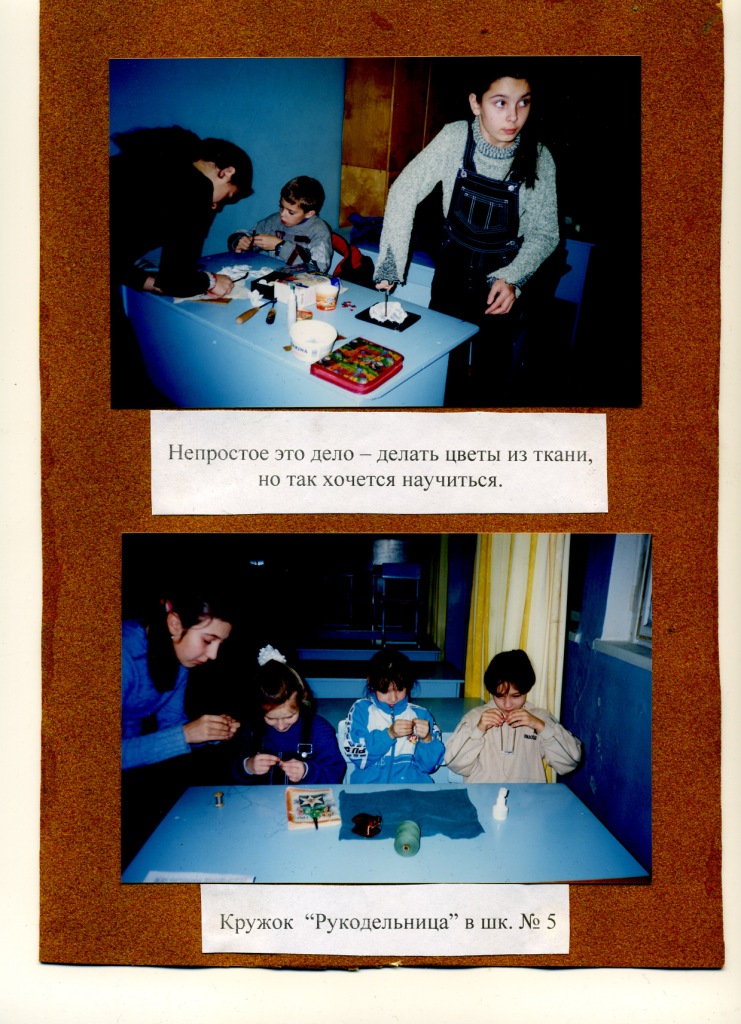 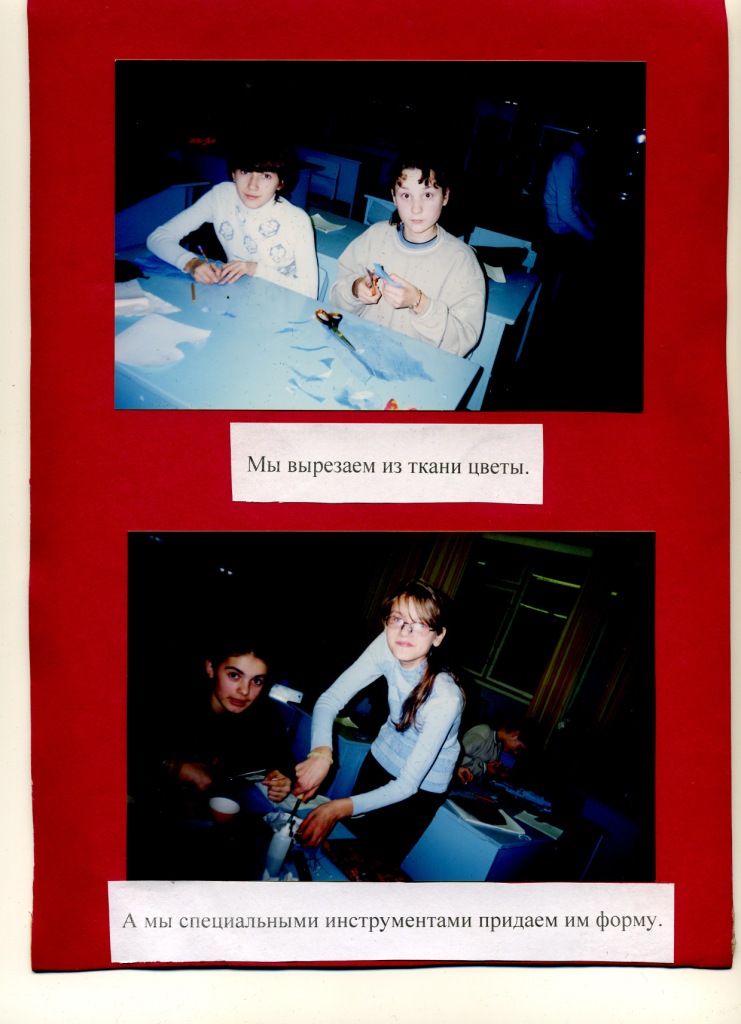 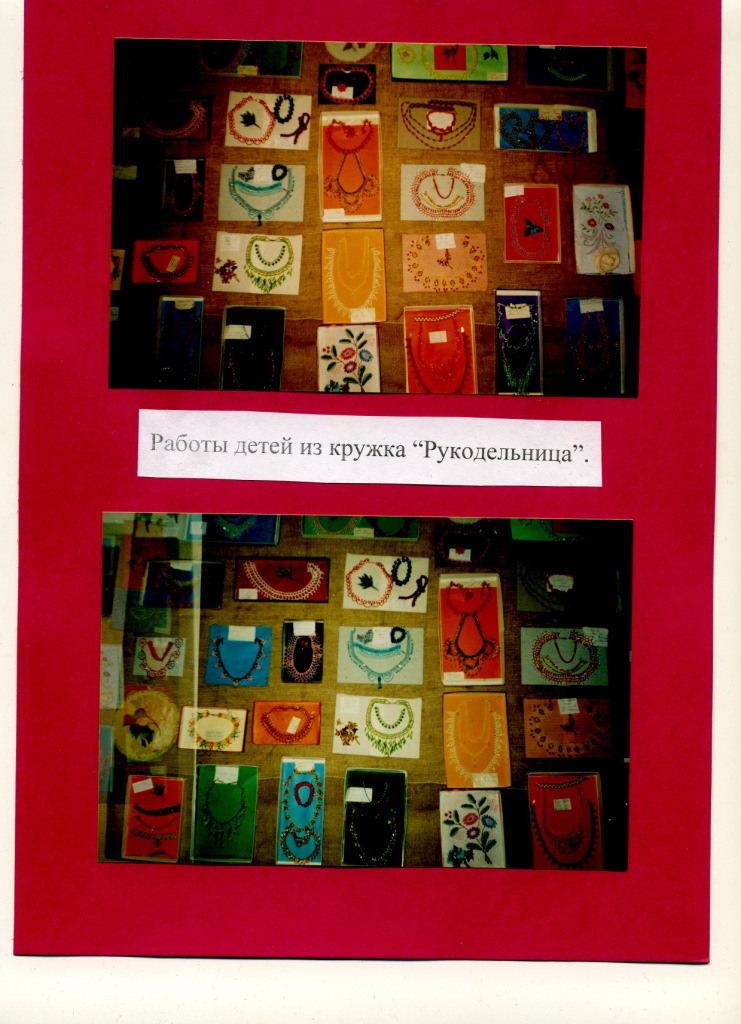 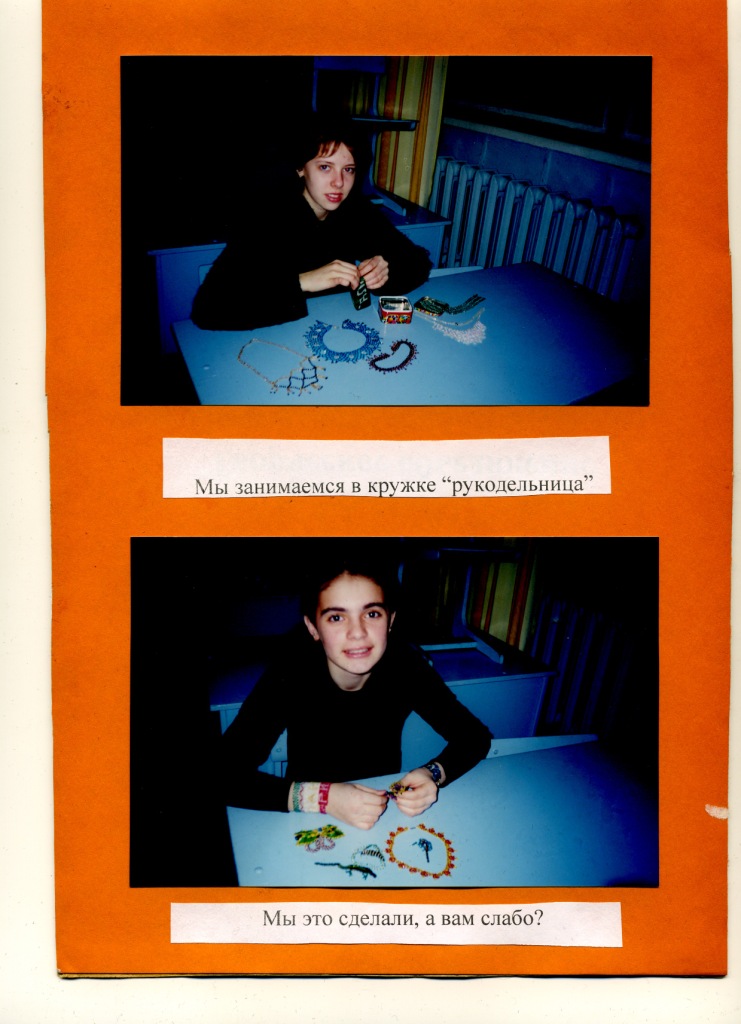 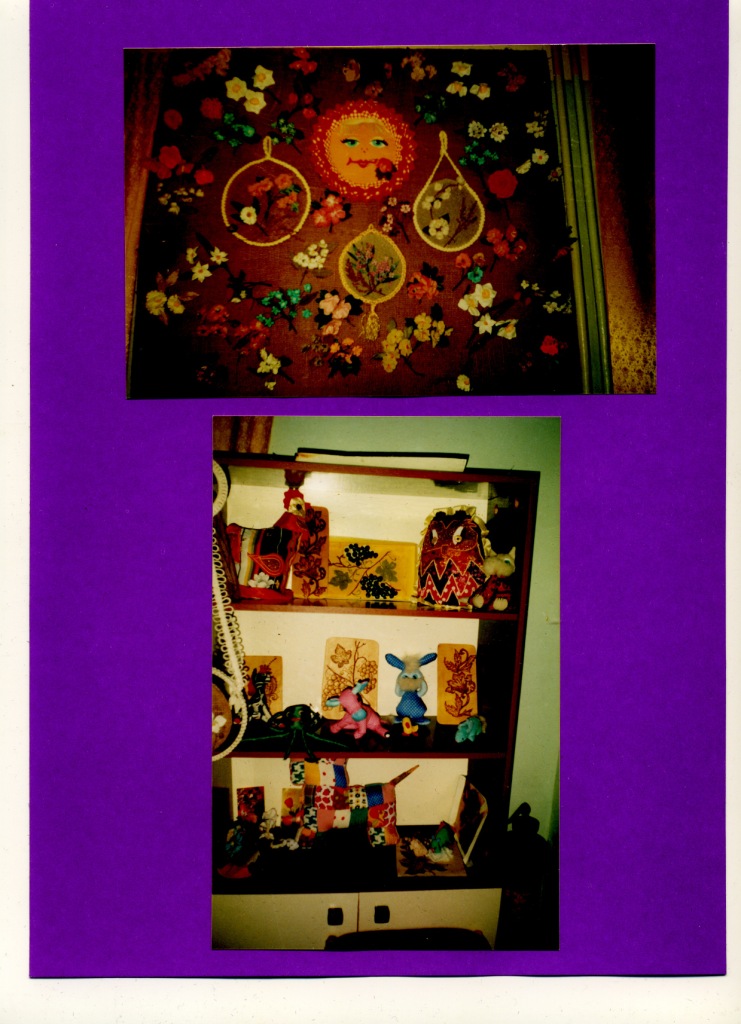 СогласованоУтверждаюПротокол педагогического советаДиректор СЮТ№ 1 от 05.09.2012 годаА.В. Калашник«___»сентября 2012 г.НаименованиеПримерное кол-во часовПримерное кол-во часовПримерное кол-во часовтеорияпрактикавсего1. Вводное занятие222. Цветы из ткани подготовка к работе;выкраивание и обработка деталей цветов;изготовление букетов.444163028203. Бисероплетениеподготовка к работе;изготовление цветов из бисера;техника низания в одну нить; техника низания в две нити.446221216186461622204. Вышивкаподготовка к работе;приемы вышивания:        крест (наклонный, прямой, двойной);        шов (наклонный, прямой, двойной);-    вышивание бисером и блестками.2222141032416125. Беседы, экскурсии, встречи, обсуждения.14146. Итоговое занятие22Итого: 5094144Тема занятияКол-во часовКол-во часовКол-во часовФормы, методы работыМетодическое иТехническое обеспечениеТеор.Практ.Всего1.Вводное занятие.Декоративно-прикладное искусство. Просмотр образцов работ.Ознакомление уч-ся с содержанием работи задачами творческого объединения в учебном году. Знакомство с организацией рабочего места. Общие правила техники безопасности и личной гигиены. ПДД. Организационные вопросы.22Беседа о народном творчестве.Показ иллюстраций, наглядных образцов.Образцы изделий, литература по декоративно-прикладному искусству, плакаты по ТБ, ИКТ2. Цветы из ткани.Подготовка к работе.Из истории использования цветов из ткани народными мастерами. Эстетический анализ изделий с использованием цветов из ткани. Инструменты и принадлежности для работы. Краски, материалы для искусственных цветов. ТБ при работе с инструментами. Изготовление трафаретов (выкроек) и перевод рисунков. Материаловедение. Знакомство с основами цветоведения.- Выкраивание и обработка деталей цветов.Беседы о разновидностях природных материалов и композиций из них; дизайне, художественном конструировании.Подготовка ткани к обработке. Выкраивание деталей. Жилки для листьев, их обработка.Изготовление стеблей. Окрашивание деталей цветов. Изготовление сердцевины цветка. Обработка горячим инструментом. Практическая работа по использованию инструмента для обработки различных лепестков. Перевод рисунков цветов. Листья, их обработка.Использование природного материала в композициях с цветами из ткани. Мероприятия по развитию личности.24428Показ иллюстраций, специальной литературы по обработке цветов.Беседы о народном творчестве. Экскурсия в музей, общение с мастерами художественного творчества. Анализ увиденного.Образцы, инструменты и принадлежности для работы, литература по  обработке и изготовлению цветов.Инструменты и принадлежности для обработки и изготовления цветов. Ткань, принадлежности для рисования, иллюстрации, слайды по использованию природного материала.ФототехникаИзготовление букетов.Изготовление букета № 1 (яблоневая веточка). Технологическое освоение обработки каждой детали. Сборка цветов в букет. Просмотр готовых букетов. определение лучших работ. Выход в магазины цветов. Знакомство с разнообразием и природной красотой цветов.- Перевод трафаретов на ткань для изготовления букетов № 2 и №3 (с усложненной формой листьев). Практическая работа по выполнению букетов после рассмотрения готовых букетов – образцов.- Изготовление букета № 4 (фиалки), рассмотрение готовых букетов – образцов. Определение внешних особенностей деталей, цветовое решение. Практическая работа по изготовлению букета. Просмотр готовых изделий. Определение лучших работ. Мероприятия по развитию личности. Знакомство с композициями из аппликации с использованием бумаги и ткани. Составление композиций. Выход на природу, наблюдение за изменениями в природе, ее красотой. Свободное общение.41620Показ иллюстраций разнообразных цветов. Знакомство с мифологическими названиями цветов. Беседы о красоте природы и бережном к ней отношении. Оформление работ к текущим тематическим и отчетным выставкам. Защита авторами выставленных работ.Образцы готовых изделий, инструменты принадлежности для изготовления цветов, литература с иллюстрациями цветов, краски для рисования.3. Бисероплетение.- Подготовка к работе.История возникновения бисероплетения. Материалы и инструменты. Простые приемы низания. Составление узоров. Использование узоров вышитых, тканных, вязаных изделий. Раппорт узора, цветовые характеристики. Проработка цветоведения на бумаге. Аппликация. Закрепление нитки: способы закрепления при работе в одну нить; удлинение рабочей нити. Полезные советы.- Изготовление цветов из бисера.Изготовление мимозы, незабудки, розы и др.Мифология в названиях цветов.а) Рассматривание образцов готовых цветов, зарисовка цветов и схем их низания.б) Практические работы по изготовлению цветов.в) Просмотр и оценка изделий.Беседа на тему “красота спасет мир”.-Техника низания в одну нить (низание в одну нить или одной иголкой).Просмотр образцов бус, колье, браслетов и цепочек в одну нить. Составление схемы цепочки ''пупырышки''. Практическая работа по изготовлению цепочки. Изготовление цепочек и браслетов по схеме '' зигзаг'' и '' кривульки''. Зарисовка внешнего вида и схемы.4462121661622Беседы по изучению народного творчества идекоративно-прикладного искусства, по истории развития основных художественных цент-ров; о народных мастерах и творчестве художников, работающих в области декор-приклад. искусства, о красоте природы и бережном отношении к ней.  Организация постоянно действующей экспозиции лучших детских работ. Годовые и полугодовые выставки работ учащихся.Использование разда-точного материала для индивидуальной работы детей. Прослушивание классической музыки во время  занятий. ТСО.Инструменты для плетения, иллюстрации различных узоров.ИКТОбразцы готовых изделий, схемы, бумага, фломастеры.Фототехника.Образцы готовых изделий, схемы, принадлежности для рисования, литература с иллюстрациями, инструменты для плетения.Практ. работа по изготовлению браслетов. Цепочки. Зарисовка образцов всех цепочек. Практические работы по изготовлению цепочек и браслетов. Схема '' сотка''.3 варианта выполнения ажурной цепочки в пол ромба. Общий вид. Зарисовка схем. Практическая работа. Цепочка в полтора ромба в одну нить. Общий вид. Практическая работа  по выполнению по аналогичной схеме. ”Цветоведение”. Игра”Путешествие в мир цвета”.Работа на плоскости листа по образцу. Отработка практических навыков по подбору цветовой гаммы.Цепочки в 2,5 и 3 ромба. Общий вид, последовательность выполнения. Формы подвесок для воротников и колье. Общий вид, зарисовка подвесок. Практическая работа по выполнению воротника с подвесками.Техника низания в две нити.Цепочка ''колечки'' разных форм. Практическая работа по выполнению цепочек, браслетов и ажурного воротника. Цепочка в крестик в две нити. Варианты узоров в зависимости от цвета бисера. Последовательность выполнения. Практи-ческая работа по выполнению браслетов и воротников. Просмотр готовых изделий.21820Допускается пение красивых песен во время занятий.Показ иллюстраций или наглядных образцов с целью уточнения формы, величины, цвета и др.Показ нового способа технологической обработки или способа плетения всей группе или индивидуальный показ. Обсуждения выполненных работ и выставок.Использование игровой формы - кроссвордЗаготовки кроссвордовОбразцы готовых изделий, схемы, принадлежности для рисования, иллюстрации с показом образцов и узоров.4.Вышивка- Подготовка к работе- История развития вышивки. Национальные традиции. Композиция, орнамент и цвет в вышивке. Материалы для выставки. Тренировочные работы по подбору цвета в аппликации из бумаги и ткани. Перевод рисунка на ткань. Способы перевода и изменение размеров рисунка.Приемы вышивания  ''Крест''Беседа на тему “Орнамент русской народной вышивки как историко-этнографический источник”Как начать и закончить вышивку. Простой наклонный крест. Прямой крест. Двойной крест. Узелки (шов ''ренессанс'')Выбор рисунка для вышивки. Перевод рисунков на ткань. Практическая работа по закреплению пройденного материала.Вышивка бисером и блесткамиБеседа о древнерусском шитье.Перевод рисунков. Способы и приемы вышивки бисером и блестками. Сочетание отделочного материала с нитками. Практическая работа по закреплению пройденного материала. Просмотр готовых работ. Анализ работ детьми. Экскурсии в историко-краеведческий музей. Обсуждение увиденного. Встречи с мастерами по народному творчеству.2222141041612Показ иллюстраций, наглядных образцов, книг по вышивке. Беседы об истории развития вышивки, о значении ее в нашей жизни. Встречи с мастерами по народному творчеству. Показ приемов вышивания всей группе или индивидуальный показ.Обсуждение выполненных работ и выставок.Инструменты и принадлежности для вышивки. ИКТ.Образцы готовых изделий, иллюстрации, литература по вышивке.Слайды, образцы готовых изделий, фототехника5.Беседы, экскурсии, встречи, обсуждения.Проведение экскурсий в местные музеи, в музеи Подмосковья. Беседы с мастерами и художникам народных  промыслов.6. Итоговое занятие.Подведение итогов деятельности кружка за прошедший год. Рекомендации по дальнейшей самостоятельной работе. Подготовка изделий к выставке. Организация выставки. Поощрение лучших работ учащихся.142Оформление работ к текущим и отчетным выставкам-ярмаркам. Составление текстов к этикеткам, их оформление.Поощрение лучших работ. ИКТ.ФототехникаГотовые изделия, принадлежности для выставки.НаименованиеПримерное кол-во часовПримерное кол-во часовПримерное кол-во часовтеорияпрактикавсего1. Вводное занятие332. Цветы из ткани и бумаги:отделочные цветы;перевод рисунков и трафаретов, выкроек.6249393093. Бисероплетение:техника низания в шесть нитей и в три нити;выполнение колье и браслетов на основе произведенных цепочек;цепочки в крестик сложных форм;изделия на основе ажурных цепочек ''сетка''.636312151215472181818184. Вышивка:вопросы теории;приемы вышивания. Полукрест;плоская и рельефная гладь;696152421812133275. Беседы, экскурсии, встречи.186. Итоговое занятие.3Итого:48147216Тема занятияКол-во часовКол-во часовКол-во часовФормы, методы работыМетодическое итехническое обеспечение. Теор.Практ.Всего1. Вводное занятие.- Ознакомление с планом работ на год.Напоминание общих требований охраны труда, правил техники безопасности работы с инструментом. ПДД. Организационные вопросы. Экскурсия в магазин цветов. Просмотр цветов, их формы, окраски, формы листьев. 33Свободное общение в коллективе. Показ образцов работ, которые дети должны выполнять в течение года.Образцы, литература по декоративно-прикладному искусству, плакаты по ТБ. Фототехника.2. Цветы из ткани.отделочные цветы.Экскурсия на природу. Умение видеть окружающую красоту и наслождатьтся ею. Учиться видеть гармонию красок и оттенков в цветах, листьях.  Знакомство с работами народных мастеров. Цветы как украшение женского туалета и часть национального костюма. Практическая работа по составление эскизов цветов. Основные приемы при изготовлении отделочных цветов: нарцисса, незабудок и других. Беседа на тему: “Мое отношение к природе”. Выполнение зарисовок цветов (с натуры, по памяти и по представлению). Обработка веточки ягод (клубничка). Зарисовка ягод по памяти. Практические работы по изготовлению ягод и цветов. Подкраска. История названия цветов (мифология).-  Перевод рисунков. Заготовка трафаретов – выкроек. Практические работы. Подготовка и проведение выставки по пройденным темам. Разработка плана экспозиции, выбор темы, названия.6249309Беседы о народном творчестве и декоративно-прикладном искусстве, зарождении, упадке и развитии основных художественных центров. Знакомство с мифологией в названиях цветов. Показ приемов обработки всей группе и индивидуально. ИКТОбразцы, инструменты и принадлежности для работы; литература по обработке и изготовлению цветов, открытки, краски.Плакаты по технике безопасности. Образцы цветов, бумага, картон, фломастеры, калька, инструменты и принадлежности для обработки цветов, рисунки, выкройки. Фототехника. Слайды.3. Бисероплетение.Техника низания в шесть и три нити. Продолжение знакомства с многообразием школ народного мастерства. Цепочка в три крестика. Последовательность выполнения. Практические работы по выполнению браслетов и воротников. Цепочки из бисера, бус, стекляруса. Комбинирование цепочки. Последовательность выполнения. Составление схем  браслетов по собственному замыслу. Зарисовка подвесок. Составление форм подвесок по собственному воображению. Цепочки в шесть нитей и их выполнение. Зарисовка схем воротников по собственному воображению. Беседа на тему: ”Культура поведения и личность человека”.Выполнение колье на основе пройденных цепочек.Выполнение колье на основе цепочки в крестик. Зарисовка схемы. Подбор цветового решения. Практическая работа по выполнению схем, составленных по собственному замыслу с различными цветовыми гаммами. Зарисовка браслетов по собственному замыслу. 631215721818Беседы по изучению народного творчества и декоративно–прикладногоискусства, по истории развития основных художественных центров; о народных мастерах и творчестве художников по              декоративно  прикладномуискусству. Организация постоянно действующей (сменной) экспозиции лучших детских работ.Годовые и полугодовые выставки работ учащихся. Использование раздаточного материала для  индивидуальной работы детей. Прослушивание музыки во время занятий для снятия стрессов и поднятия настроения. ИКТИнструменты для плетения, иллюстрации различных узоров, образцы готовых изделий, схемы, бумага, фломастеры.Инструменты для плетения, иллюстрации, книги, образцы готовых изделий, схемы, принадлежности для рисования, бумага. ДискиРазработка с учетом назначения изделия (повседневное, праздничное). Практическая работа по выполнению этих браслетов.Цепочки в крестик сложных форм. Изучение техники низания цепочек в трех вариантах. Колье и браслеты на основе крестиков сложных форм. Зарисовка схемы. Цветовое решение. Последовательность выполнения. Колье с подвесками. Общий вид. Последовательность выполнения.“бусы-обереги”. Разнообразие бус. Формы древних бус, солярные знаки. Символическое значение бус. Знание исторического прошлого.Изделия на основы ажурных цепочек ''сетка''.Колье ажурное со стеклярусом. Общий вид. Зарисовка схемы с различным цветовым решением. Последовательность выполнения. Воротник с подвесками. Общий вид. Варианты подвесок (самостоятельное решение). Последовательность выполнения.Оплетка яиц. Внешний вид. Виды ажурных сеток для оплеток. Самостоятельные варианты сеток. Практическая работа по оплетке. Просмотр и оценка готовых изделий. Творческое изготовление работ для выставки-ярмарки разными способами и техническими приемами. Просмотр и обсуждение работ. Экскурсии на выставки. Встречи с интересными людьми.6312151818Допускается пение красивых песен во время занятий. Показ иллюстраций или наглядных предметов (образцов, изделий) с целью уточнения формы, величины, цвета и др.Показ новых способов технологической обработки или способа плетения всей группе или индивидуальный показ. Обсуждения выполнения работ и выставок. Использование тестов-заданий.Образцы готовых изделий, схемы, литература с иллюстрациями, инструменты, бумага, принадлежности для рисования. Слайды.Образцы готовых изделий, инструменты и принадлежности для плетения, заготовки яиц для оплетки. Схемы, Фломастеры. Тесты.4.Вышивка.Продолжение знакомства с историческими сведениями народных промыслов. Западно-Европейская вышивка 12-19 веков.Вопросы теории, техника безопасности.Изменение размеров рисунка. Проработка темы при помощи аппликации из бумаги или ткани. Обновление вышивки, чистка от пятен, правильная стирка и глажка.Перевод рисунков. Приемы перевода.Приемы вышивания. Полукрест и приемы его выполнения. Вертикальный гобеленовый шов. Комбинированная вышивка с усложненными вариантами рисунков (бисером, нитками, блестками). Практические работы по выполнению вышивки. Экскурсия на выставку. Просмотр работ. Оценка.Плоская и рельефная гладь. Шов ''вперед иголку'', ''назад иголку'', стебельчатый шов. Практическая работа. Просмотр готовых работ.5.Беседы, экскурсии, встречи.Проведение экскурсий в местные музеи, в музеи Москвы или Подмосковья. Беседы с мастерами и художниками народных промыслов.6661524218121332718Беседы о народном творчестве. Показ иллюстраций, образцов.Использование кроссвордов, ИКТ.Показ приемов вышивания всей группе и индивидуальный показ. Выставки по темам и отчетные выставки, их оформление и обсуждение. Встречи    с мастерами прикладного творчества.Лекции научных сотрудников Историко-краеведческого музея.Инструменты, нитки, бумага, книги, иллюстрации, образцы готовых изделий, схемы, рисунки, фломастеры, заготовки кроссвордов, диски.Слайды.Фототехника.6. Итоговое занятие.Подведение итогов деятельности творческого объединения за прошедший год. Рекомендации по дальнейшей самостоятельной работе. Подготовка изделий к выставке. Разработка плана экспозиции, выбор темы, названия. Презентация авторами своих работ на выставках. Организация выставки. Поощрение лучших работ учащихся.3Оформление выставочных работ к отчетным итоговым выставкам. Поощрение лучших работ. ИКТГотовые изделия. Принадлежности для выставки.ФототехникаНаименованиеПримерное кол-во часовПримерное кол-во часовПримерное кол-во часовтеорияпрактикавсего1. Вводное занятие332. Цветы из ткани:декоративные цветы;цветы фантазии;3318184221213. Бисероплетение:плетение сложных воротников на основе ажурных цепочек с самостоятельным цветовым решением и составлением схем;техника низания с дополнительной нитью;плетение шнуров;изготовление герданов и гайтанов;333321156156924189184. Вышивка:бисерный шов;плоская и рельефная гладь;аппликация (накладное шитье) с самостоятельным составлением рисунков и цветовым решением.346181721692121275.Беседы, экскурсии, встречи.30306. Итоговое занятие33Итого: 67149216Тема занятияКол-во часовКол-во часовКол-во часовФормы, методы работыМетодическое и техническое оборудованиеТеор.Практ.Всего1. Вводное занятие.Ознакомление с планом работы на год. Напоминание общих требований охраны труда, общих правил техники безопасности работы с инструментом. ПДД. Организационные вопросы. Проведение занятия – экскурсии на природу. Цветоведение. Цветовой контраст, фон изделий и его влияние на цвет. Зарисовка с натуры веток с листьями, плодов и цветов. Аналитическое изучение отдельных видов растений, разбор деталей. Эстетическое восприятие окружающей природы, желание высказать свое впечатление об увиденном.33Показ образцов изделий.Проведение занятия – экскурсии.Образцы изделий, литература по декоративно-прикладному искусству, плакаты по ТБ. Альбомы и карандаши. Фототехника.2. Цветы из ткани:Декоративные цветы.Знакомство с работами народных мастеров. Назначение декоративных цветов. Основные приемы при изготовлении декоративных цветов. Значение подкраски деталей цветов. Изготовление ириса, лилии, гладиолуса. Выполнение зарисовки цветов с натуры, по памяти и по представлению. Знакомство с разнообразием сортов гладиолусов, с их окраской, формой лепестков. Технологическая обработка лепестков и сердцевины. Последовательность обработки. Перевод рисунков на бумагу. Изготовление трафаретов. подкраска лепестков. Сборка цветов. История названия цветов (мифология).Цветы фантазии.Назначение и применение цветов ''фантази''в современных условиях. Соразмерность и единство элементов цветов ''фантази'' с формой и размерами изделия, пропорциональность.Составление эскизов  с учетом функционального назначения цветов и декоративных возможностей материала.331818422121Показ новых способов технологической обработки или способа плетения всей группе или индивидуальный показ.Обсуждение выполненных работ и выставок. ТСО.Использование тематических викторин.Плакаты по технике безопасности.Стенд с образцами, инструменты и принадлежности для работы. Литература по обработке и изготовлению цветов, открытки, краски, бумага, трафареты.Инструменты и принадлежности для изготовления цветов. Бумага, краски.Вопросы для викторин.Изготовление трафаретов придуманных цветов. Определение способов обработки деталей цветов. Изготовление нескольких букетов с разным практическим назначением. Формирование творческих групп для коллективной работы над созданием изделия большого размера. Монтаж элементов композиции на плоскость панно или на определенное изделие (шляпа, платье). Творческая композиция на свободную тему. Организация и проведение выставки лучших работ. Самокритичность в оценке своих способностей.Организация выставки. Обсуждение выставочных работ.Материал, инструменты, краски, фломастеры, бумага.Фототехника.3.Бисероплетение.Плетение сложных воротников на основе пройденных цепочек (ажурных).Продолжение знакомства с многообразием школ народного мастерства. Воротник ''радужный''. Общий вид. Характеристика цвета фона (все цвета радуги, закон цветового контраста). Последовательность выполнения, можно с самостоятельным изменением цветового решения. Воротник с разрезами. Разработка цветовой гаммы и рисунка, количество ажурных рядов. Оформление края воротника (уголками или другой формы).Практическая работа по выполнению воротника.  Мероприятия по развитию личности. Встречи с ребятами, занимающимися в других объединениях по интересам. Знакомство с работами этих ребят.3216924Беседы по изучению народного творчества и декоративно-прикладного искусства, по истории развития основных художественных центров; о народных мастерах и творчестве художников по декоративно-прикладному искусству.ИКТ, ТСО.Организация постоянно действующей (сменной) экспозиции лучших детских работ.Использование проверочных карточек, раздаточного материала для индивидуальной работы детей.Встречи с ребятами, занимающимися в других объединениях по интересам.Инструменты для плетения, образцы готовых изделий, схемы, иллюстрации различных узоров и схем; бумага, фломастеры, краски, калька.ФототехникаОбъемное колье с использованием крупного бисера или стекляруса. Самостоятельное решение цветовой гаммы. Практическая работа по выполнению колье. Колье (воротник) с уголками. Зарисовка схемы-основы. Самостоятельное составление схем из разного материала (бисера, стекляруса, рубки) и разнообразным оформлением уголков (увеличение, уменьшение). Практическая работа по выполнению колье-воротника по одной из схем.Колье  (воротник) со стеклярусом ''кружевное''. Общий вид образца. Зарисовка схемы, подбор цветовой гаммы. Последовательность выполнения.-Техника низания с дополнительной нитью.Воротники с дополнительной нитью. Общий вид воротников. Композиционная разработка схем с учетом назначения изделия (повседневное, праздничное) и декоративных возможностей материала. Выбор схем для практической работы. Последовательность выполнения. Оплетка бус. Внешний вид. Варианты оплеток. Последовательность выполнения.31518Использование специальной литературы для составления новых схем.Допускается пение красивых песен во время занятий.Прослушивание музыки во время занятий для снятия напряжения после школы и поднятия настроения. Использование тестов-Заданий.Образцы готовых изделий, схемы, иллюстрации, инструменты, бумага, фломастеры.Тесты.Плетение шнуров.Шнур ''спираль'' из бисера и стекляруса. Общий вид. Последовательность выполнения. Шнур ажурный, плоский и шнур ''мозаика''. Последовательность выполнения.-Изготовление герданов и гайтанов.Изготовление гайтана. Формы сплошных и комбинированных гайтанов. Изготовление герданов. Станок для изготовления тканых герданов.  4. Вышивка:Бисерный шов.Техника выполнения шва. Знакомство с разнообразием использования вышитых рисунков (одежда, белье, картины и.т.д.)Практическая работа по выполнению шва.Встречи с интересными людьми.Плоская и рельефная гладьАлмазный шов, его выполнение. Выполне-ние выпуклого стебельчатого шва и худо-жественной глади (тоновая, итальянская).Практическая работа по выполнению швов.33346151817918692121Использование раздаточного материала для индивидуальной работы детей.Использование кроссвордов.Просмотр специальных книг по вышивке, по оформлению интерьера.ИКТ.Приглашение мастеров по вышивке для знакомства с их работами.Образцы готовых изделий, раздаточный материал (схемы с усложнением), образец станка для изготовления герданов и гайтанов.Заготовки кроссвордов.Образцы готовых изделий, иллюстрации, инструменты. Диски.ФототехникаАппликация (накладное шитье).Составление рисунков с различным цветовым решением из бумаги, ткани, бумаги и ткани с использованием отделочных материалов: бисера, бус, нитей различной толщины (изонить). Использование специальных иголок для петельной вышивки. Практическая творческая работа с использованием  накладного шитья. Просмотр готовых изделий. Оценка.5.Беседы, Экскурсии, Встречи.Проведение экскурсий в местные музеи, в музеи Москвы или Подмосковья. Беседы с мастерами и художниками народных промыслов.6.Итоговое занятие.Подведение итогов деятельности кружка за прошедший год. Рекомендации по дальнейшей самостоятельной работе. Подготовка изделий к выставке. Организация выставки. Поощрение лучших работ учащихся62127303Использование литературы, схем, рисунков для разработки авторских эскизов. Индивидуальная работа над творческими занятиями.Организация годовой итоговой выставки-ярмарки детских работ “Народные промыслы”Поощрение работ выполненных детьми. Приглашение родителей.Специальные иглы, образцы, рисунки, книги, нитки, бумага, ткань, отделочные материалы.ФототехникаГотовые изделия, принадлежности для выставки.